Об утверждении стоимости услуг, предоставляемыхсогласно гарантированному перечню услуг по погребениюв Большенырсинском сельском поселении Тюлячинского муниципального районаРеспублики Татарстан на 2020 годВ соответствии с Федеральным законом от 6 октября 2003 года № 131 -ФЗ «Об общих принципах организации местного самоуправления в Российской Федерации», Федеральным законом от 12 января 1996 года № 8-ФЗ «О погребении и похоронном деле», постановлением Правительства РФ от 29.01.2020 г. г. № 61 «Об утверждении коэффициента индексации выплат, пособий и компенсаций в 2020 году», согласно пункта 15 части 3 статьи 15 Закона Республики Татарстан от 28.07.2004 г. № 45-ЗРТ «О местном самоуправлении в Республике Татарстан», Исполнительный комитет Большенырсинском сельского поселения Тюлячинского муниципального района,                                         ПОСТАНОВЛЯЕТ: Установить и ввести в действие с 01.02.2020 года стоимость услуг, предоставляемых согласно гарантированному перечню услуг по погребению, в сумме 6124,86 рублей в Большенырсинском сельском поселении Тюлячинского муниципального района в соответствии с приложением № 1 и приложением №2.2. Настоящее постановление вступает в силу согласно действующему законодательству.3.Признать утратившим силу постановление от 14.03.2019 г. № 10 «Об утверждении стоимости услуг, предоставляемых согласно гарантированному перечню услуг по погребению в Большенырсинском сельском поселении Тюлячинского муниципального района Республики Татарстан».4. Контроль за исполнением данного постановления оставляю за собой. Р.М.ГиниятовПриложение № 1 к постановлениюИсполнительного комитета Большенырсинского сельского поселенияТюлячинского муниципального района           от «31»января  2020 г. №2Стоимостьгарантированного перечня услуг по погребениюна 2020 годПриложение № 1 к постановлениюИсполнительного комитета Большенырсинского сельского поселенияТюлячинского муниципального района           от «31»января  2020 г. №2Стоимостьгарантированного перечня услуг по погребениюв Тюлячинском муниципальном районе Республики Татарстан на 2020 годРЕСПУБЛИКА ТАТАРСТАНИСПОЛНИТЕЛЬНЫЙ КОМИТЕТ БОЛЬШЕНЫРСИНСКОГОСЕЛЬСКОГО ПОСЕЛЕНИЯ ТЮЛЯЧИНСКОГО МУНИЦИПАЛЬНОГО РАЙОНАул.Школьная, 10, село Большие Нырси, 422094, Тел.: (884360)53-1-25(факс)Е-mail: Bnrs.Tul@tatar.ru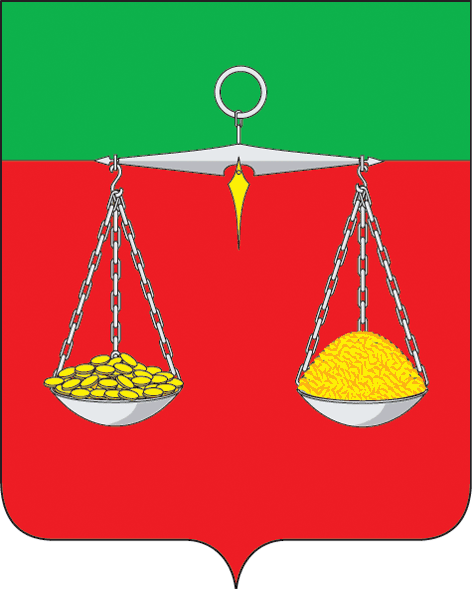 ТАТАРСТАН РЕСПУБЛИКАСЫТЕЛӘЧЕМУНИЦИПАЛЬ РАЙОНЫОЛЫ НЫРСЫ АВЫЛЫҖИРЛЕГЕБАШКАРМА КОМИТЕТЫМәктәп урамы, 10 Олы Нырсы авылы,  422094 Тел.: (884360)53-1-25(факс)Е-mail: Bnrs.Tul@tatar.ruОКПО 94318116 ОГРН 1061675010847 ИНН/КПП 1619004450/161901001ОКПО 94318116 ОГРН 1061675010847 ИНН/КПП 1619004450/161901001ОКПО 94318116 ОГРН 1061675010847 ИНН/КПП 1619004450/161901001Наименование услугСтоимость услуг (в руб.)1. Оформление документов, необходимых для погребения0,02. Предоставление и доставка предметов ритуального назначения25003. Оказание транспортных услуг (перевозка тела умершего на кладбище, доставка предметов ритуального назначения)844,864. Погребение (рытье могил и захоронение)2780Всего6124,86Наименование услугСтоимость услуг (в руб.)1. Оформление документов, необходимых для погребения0,02. Облачение тела13003.Предоставление и доставка предметов ритуального назначения12004. Оказание транспортных услуг (перевозка тела умершего на кладбище, доставка предметов ритуального назначения)844,865. Погребение (рытье могил и захоронение)2780Всего6124,86